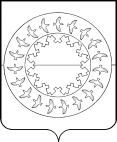 МУНИЦИПАЛЬНОЕ ОБРАЗОВАНИЕ «МУНИЦИПАЛЬНЫЙ РАЙОН «ЗАПОЛЯРНЫЙ РАЙОН»КОНТРОЛЬНО-СЧЕТНАЯ ПАЛАТАЗАКЛЮЧЕНИЕна отчет об исполнении бюджета Муниципального образования«Юшарский сельсовет» Ненецкого автономного округаза девять месяцев 2020 годаВ соответствии с п. 1.2. «Соглашения о передаче Контрольно-счётной палате Заполярного района полномочий контрольно-счётного органа Муниципального образования «Юшарский сельсовет» Ненецкого автономного округа по осуществлению внешнего муниципального финансового контроля» от 28.11.2011 проведена проверка отчёта об исполнении местного бюджета за девять месяцев 2020 года.Отчёт об исполнении местного бюджета за девять месяцев 2020 года утверждён постановлением Администрации МО «Юшарский сельсовет» НАО от 19.10.2020 № 64-п (далее – Постановление № 64-п) и представлен в Контрольно–счетную палату Заполярного района в электронной форме 20.10.2020.Для осуществления контроля за исполнением бюджета МО «Юшарский сельсовет» НАО в Контрольно–счетную палату Заполярного района также представлены:Отчет об исполнении бюджета (ф.0503117);Пояснительная записка (ф.0503160);Отчет по поступлениям и выбытиям на 01.10.2020 (ф.0503151);Бюджетная роспись на 01.10.2020;Распоряжение Администрации МО «Юшарский сельсовет» НАО от 30.06.2020 № 49а-од (далее – Распоряжение № 49а-од);Уведомление об изменении показателей кассового плана на 2020 год;Распоряжение Администрации МО «Юшарский сельсовет» НАО от 30.09.2020 № 65а-од (далее-Распоряжение №65а-од);Справка-уведомление №790/9 об изменении бюджетных ассигнований свободной бюджетной росписи и лимитов бюджетных обязательств на 2020 год и плановый период 2021-2022 годов;Уведомление № 305 о внесение изменений в бюджетную роспись главного распорядителя и распределений кассового плана в 2020 году.Уведомление №318 от 22 июля 2020 года об изменении показателей кассового плана на 2020 год;Уведомление №446 от 17 сентября 2020 года об изменении показателей кассового плана на 2020 год;Распоряжение Администрации МО «Юшарский сельсовет» НАО от 31.07.2020 года № 58а-од (далее-Распоряжение №58а-од).Бюджет МО «Юшарский сельсовет» НАО на 2020 год утверждён решением Совета депутатов МО «Юшарский сельсовет» НАО от 26.12.2019 № 3 «О местном бюджете на 2020 год» (далее – Решение о бюджете) с утверждением следующих основных характеристик местного бюджета на 2020 год:прогнозируемый объём доходов местного бюджета в сумме 48 263,4 тыс.руб.;общий объём расходов бюджета в сумме 48 263,4 тыс.руб.;дефицит местного бюджета не планировался.За отчетный период изменения в Решение о местном бюджете вносились два раза решениями Совета депутатов МО «Юшарский сельсовет» НАО от 29.03.2020 № 4, от 22.06.2020 № 3.Внесения изменений в местный бюджет решением от 22.06.2020 № 3, в нарушение пункта 5.1 раздела 5 Положения «О бюджетном процессе в муниципальном образовании «Юшарский сельсовет» Ненецкого автономного округа, утвержденного решением Совета депутатов МО «Юшарский сельсовет» НАО от 25.12.2013 № 7, принято без проведения экспертизы органом внешнего финансового контроля.В результате внесенных изменений бюджетные назначения МО «Юшарский сельсовет» НАО на 2020 год утверждены в следующих объемах:прогнозируемый объём доходов местного бюджета утверждён в сумме 62 269,2 тыс.руб.;общий объём расходов бюджета утверждён в сумме 63 878,3 тыс.руб.;прогнозируемый дефицит местного бюджета в сумме 1 609,2 тыс.руб. или 55% утвержденного общего годового объема доходов местного бюджета без учета утвержденного объема безвозмездных поступлений.Превышение предельного размера дефицита бюджета, установленного пунктом 3 статьи 92.1 БК РФ, покрывается остатками денежных средств (на 01.01.2020 остаток – 1 609,2 тыс.руб.) на счетах по учету средств местного бюджета и не противоречит бюджетному законодательству.В соответствии с пунктом 2 статьи 217 Бюджетного кодекса внесены изменения в показатели сводной бюджетной росписи (Распоряжение № 49а-од), а именно:Увеличен объем расходов за счет увеличения иных межбюджетных трансфертов в рамках МП «Строительство (приобретение) и проведение мероприятий по капитальному и текущему ремонту жилых помещений муниципального района «Заполярный район» на 2020-2030 годы» (Распоряжение № 49а-од) по коду БК 790 05 01 35.000.89210 на сумму 773,2 тыс.руб.Уменьшены бюджетные ассигнования по подразделу 01 11 «Резервный фонд местной администрации» и увеличены по подразделу 10 03 «Резервный фонд местной администрации» на сумму 4,0 тыс.руб.По подразделу 02 03 «Мобилизационная и вневойсковая подготовка» по целевой статье 95.0.00.51180 согласно уведомлений уменьшены бюджетные ассигнования на общую сумму 1,2 тыс.руб., в т.ч.:по виду расхода «100» на сумму 0,7 тыс.руб.;по виду расхода «200» на сумму 0,5 тыс.руб.По подразделу 05 01 «Жилищное хозяйство» внесены уточнения в рамках МП «Строительство (приобретение) и проведение мероприятий по капитальному и текущему ремонту жилых помещений муниципального района «Заполярный район» на 2020-2030 годы», а именно:уменьшены бюджетные ассигнования по целевой статье 35.0.00.89210 на сумму 1 369,9 тыс.руб.;увеличены бюджетные ассигнования по целевой статье 98.0.00.79610 на сумму 1 369,9 тыс.руб.По подразделу 05 03 «Благоустройство» уменьшены субсидии бюджетам МО НАО на реализацию проекта по поддержке местных инициатив по целевой статье 98.0.00.79690 виду расхода 200 на сумму 11,8 тыс.руб.               В соответствии с пунктом 2 статьи 217 Бюджетного кодекса внесены изменения в показатели сводной бюджетной росписи (Распоряжение №65а-од), а именно:           - По доходам в сумме 25 000,00 тыс. руб.: по иным межбюджетным трансфертам в рамках муниципальной программы «Строительство (приобретение) и проведение мероприятий по капитальному и текущему ремонту жилых помещений муниципального района «Заполярный район» на 2020-2030 годы» КБК 790 202 49999 10 0000 150 со знаком «минус» в сумме 25 000,00 тыс. руб.            - По расходам в сумме 25 000,00 тыс. руб.:расходы в рамках муниципальной программы «Строительство (приобретение) и проведение мероприятий по капитальному и текущему ремонту жилых помещений муниципального района «Заполярный район» на 2020-2030 годы», мероприятия- приобретение жилых помещений в п. Варнек МО «Юшарский сельсовет» НАО по статье расходов 790 05 01 35.0.00.89210 412 в сумме со знаком «минус» 25 000,00 тыс. руб.           В соответствии с пунктом 2 статьи 217 Бюджетного кодекса внесены изменения в показатели сводной бюджетной росписи (Распоряжение №58а-од), а именно:           По доходам в сумме 25 000,00 тыс. руб. За счет средств окружного бюджета по межбюджетным трансфертам:          Увеличение по субсидии местным бюджетам на софинансирование капитальных вложений в объекты муниципальной собственности КБК 790 202 20077 10 0000 150 в сумме 25 000,00 тыс. руб.По расходам в сумме 25 000,00 тыс. руб.:Увеличение бюджетных ассигнований в разделе 05 подраздел 01 «Жилищное хозяйство». Расходы по субсидии местным бюджетам на софинансирование капитальных вложений в объекты муниципальной собственности, мероприятия - приобретение жилых помещений в п. Варнек МО «Юшарский сельсовет» НАО по статье расхода 790 05 01 98.0.00.79500 412 в сумме 25 000,00 тыс. руб.В нарушение статьи 217 БК РФ в показатели сводной бюджетной росписи внесены изменения без внесения изменений в решение о бюджете, а именно произведено увеличение расходов на мероприятия в области жилищного хозяйства по коду БК 790 05 01 98.0.00.96110 200 за счет поступлений от использования имущества, находящегося в собственности сельских поселений, на сумму 158,1 тыс.руб.Согласно бюджетной росписи по состоянию на 01.10.2020 плановые показатели прогнозируемого объема доходов местного бюджета утверждены в сумме 62 269,3 тыс.руб., общего объема расходов местного бюджета в сумме 63 878,3 тыс.руб., прогнозируемый дефицит местного бюджета в сумме 1 609,0 тыс.руб.Исполнение местного бюджета за девять месяцев 2020 года рассматривается в соответствии с показателями, отраженными в бюджетной росписи на 01.10.2020.Не все плановые назначения, отраженные в Постановлении № 64-п, соответствуют плановым назначениям, отраженным в бюджетной росписи на 01.10.2020.Показатели исполнения бюджета, отраженные в отчете об исполнении местного бюджета, утвержденного Постановлением № 64-п и в отчете об исполнении бюджета по форме 0503117 «Отчет об исполнении бюджета» соответствуют показателям формы 0503151 «Отчет по поступлениям и выбытиям».Отчет об исполнении бюджета за девять месяцев 2020 года в целом соответствует требованиям бюджетного законодательства Российской Федерации, в нем содержатся основные обязательные показатели.При проведении проверки отчёта об исполнении местного бюджета за девять месяцев 2020 года было установлено, что при оформлении текстовой части и приложений к Постановлению № 64-п были допущены следующие неточности и несоответствия:Приложение № 11.1. Плановые показатели и показатели кассового исполнения по дотации бюджетам сельских поселений на выравнивание бюджетной обеспеченности из бюджета субъекта Российской Федерации и бюджетов муниципальных районов, отраженные по кодам БК 790 2 02 15001 10 0000 150 и 790 2 02 16001 10 0000 150, не соответствуют данным бюджетной росписи, отчету по поступлениям и выбытиям (ф.0503151), отчету об исполнении бюджета (ф. 0503117)1.2. В месячном отчете об исполнении бюджета (ф 0503117) строки 100 103 0223101 0000 110,100 103 0224101 0000 110, 100 103 0225101 0000 110, 100 103 0226101 0000 110 не соответствуют строкам в приложении № 1 к Постановлению Администрации МО «Юшарский сельсовет НАО № 64-п от 19.10.2020. 1.3. В месячном отчете об исполнении бюджета (ф 0503117) по строке с кодом 790 207 05000 00 0000 000 «Прочие безвозмездные поступления в бюджеты сельских поселений» не соответствует коду установленным Порядком формирования и применения кодов бюджетной классификации РФ их структур и принципам назначения, утвержденным приказом Минфина России от 06.06.2019 № 85н.  1.4. В месячном отчете об исполнении бюджета (ф 0503117) по строке 000 101 02000 01 0000 110 по графе «Исполнено» указана не верная сумма строк «793 062,17»	Приложение № 22.1. По подразделу 01 13 «Другие общегосударственные вопросы» код целевой статьи 98.0.00.91090 не соответствует данным форм 0503151 и 0503117 и Порядку применения целевых статей расходов Администрации МО «Юшарский сельсовет» НАО, утвержденному постановлением Администрации МО «Юшарский сельсовет» НАО от  № 114-п (далее – Порядок применения БК) (98.0.00.91080);2.2. По подразделу 03 10 «Обеспечение пожарной безопасности» наименование целевой статьи 98.0.00.92010 «Обеспечение пожарной безопасности» не соответствует Порядку применения БК;2.3. Порядком применения БК не утверждена целевая статья 98.0.00.97000;2.4. Плановый показатель и показатель кассового исполнения по коду БК 790 01 13 95.0.00.79210 200 по субвенции местным бюджетам на осуществление отдельных государственных полномочий НАО в сфере административных правонарушений соответствует данным отчета по поступлениям и выбытиям (ф.0503151), отчета об исполнении бюджета (ф. 0503117), но не соответствует данным бюджетной росписи (код БК 790 01 13 95.0.00.91010 200);2.5. Вид расхода «800» по строке с кодом БК 790 01 13 98.0.00.91040 по уплате членских взносов в ассоциацию «Совет муниципальных образований НАО» соответствует данным отчета по поступлениям и выбытиям (ф.0503151), отчета об исполнении бюджета (ф. 0503117), но не соответствует данным бюджетной росписи (вид расхода «200»);2.6. Вид расхода «100» по строке с кодом БК 790 03 14 33.0.00.89300 в рамках МП «Безопасность на территории муниципального района «Заполярный район» на 2019-2030 годы» на выплату денежного поощрения членам добровольных народных дружин соответствует данным отчета об исполнении бюджета (ф. 0503117), но не соответствует данным бюджетной росписи (вид расхода «200»);2.7. Плановый показатель и показатель кассового исполнения по коду БК 790 03 14 98.0.00.92060 200 на оказание поддержки гражданам и их объединениям, участвующим в охране общественного порядка соответствует данным отчета по поступлениям и выбытиям (ф.0503151), отчета об исполнении бюджета (ф. 0503117), но не соответствует данным бюджетной росписи (код БК 790 03 14 98.0.00.92010 200). Наименование целевой статьи 98.0.00.92060 «Оказание и поддержка гражданам и их объединениям, участвующим в охране общественного порядка» по приложению № 2 и по бюджетной росписи не соответствует Порядку применения целевых статей расходов Администрации МО «Юшарский сельсовет» НАО, утвержденному постановлением Администрации МО «Юшарский сельсовет» НАО от  № 114-п (оказание поддержки гражданам и их объединениям, участвующим в охране общественного порядка).2.8. Плановый показатель по коду БК 790 04 09 32.2.00.89220 200 по иным межбюджетным трансфертам в рамках подпрограммы 2 «Развитие транспортной инфраструктуры муниципального района «Заполярный район» соответствует данным отчета об исполнении бюджета (ф. 0503117), но не соответствует данным бюджетной росписи (код БК 790 04 09 32.0.00.89220 200);2.9. Плановый показатель и показатель кассового исполнения по коду БК 790 10 01 31.6.00.89400 300 по иным межбюджетным трансфертам в рамках подпрограммы 6 «Возмещение части затрат органов местного самоуправления поселений НАО» соответствует данным отчета об исполнении бюджета (ф. 0503117), данным отчета по поступлениям и выбытиям (ф.0503151), но не соответствует данным бюджетной росписи (код БК 790 10 01 98.0.00.94010 300);2.10. Плановый показатель и показатель кассового исполнения по коду БК 790 10 03 41.0.00.95010 200 в рамках МП «Старшее поколение на 2020 год» соответствует данным отчета об исполнении бюджета (ф. 0503117), данным отчета по поступлениям и выбытиям (ф.0503151), но не соответствует данным бюджетной росписи (код БК 790 10 03 41.0.00.00000 200)2.11. В бюджетной росписи и кассовому плану на 2020 год, а так же в Приложении №2 к Постановлению Администрации МО «Юшарский сельсовет» НАО №64-п от 19.10.2020 г. по строке 790 05 01 35 000 00000 наименование муниципальной программы «Строительство (приобретение) и проведение мероприятий по капитальному и текущему ремонту жилых помещений муниципального района «Заполярный район» на 2017-2022 гг.» не соответствует наименованию, установленному решением Совета муниципального района «Заполярный район» от 19.12.2019 № 19-р «О районном бюджете на 2020 год и плановый период 2021-2022 годов» (ред. от 24.09.2020)2.12. Плановый показатель и показатель кассового исполнения по коду БК 790 10 01 31.6.00.89400 300 в рамках МП «Развитие административной системы местного самоуправления муниципального района «Заполярный район» на 2017-2022 годы» соответствует данным отчета об исполнении бюджета (ф. 0503117), данным отчета по поступлениям и выбытиям (ф.0503151), но не соответствует данным бюджетной росписи (код БК 790 10 01 98.0.00.94010 300)Бюджет исполнен по доходам в сумме 40 721,4 тыс.руб. или на 72,2% при плане 56 372,1 тыс.руб., по расходам в сумме 39 637,9 тыс.руб. или на 68,4% при плане 57 981,3 тыс.руб.Превышение доходов над расходами на отчетную дату (профицит) составляет 1 083,5 тыс.руб. (таблица № 1).таблица № 1 (тыс. руб.)Согласно пояснительной записке, остаток средств на отчетную дату составил 2 692,7 тыс.руб., из них:собственные средства – 1 311,5 тыс.руб.;целевые средства – 1 381,1 тыс.руб. (средства окружного бюджета), в т.ч.:на осуществление отдельных государственных полномочий НАО в     сфере административных правонарушений в сумме 2,1 тыс.руб.;субвенции местным бюджетам поселений на осуществление первичного воинского учета на территориях, где отсутствуют военные комиссариаты 3,4 тыс. руб.;субсидии местным бюджетам для обеспечения со финансирование мероприятий по организации содержания муниципального жилищного фонда в сумме 1 375,6 тыс. руб.Доходы бюджета поселенияИсполнение местного бюджета за отчетный период по доходам составляет 40 721,4 тыс.руб. или 72,2% при плане 56 372,1 тыс.руб, в том числе по налоговым и неналоговым доходам 1 706,3  тыс.руб., по безвозмездным поступлениям 39 015,1 тыс.руб.Годовые бюджетные назначения исполнены на 65,4%.Сравнительная таблица по доходам бюджета за девять месяцев 2020 года представлена в Приложении № 1 к настоящему заключению.Относительно соответствующего периода прошлого года исполнение местного бюджета в отчётном периоде по доходам увеличилось на сумму 25 166,7 тыс.руб.Налоговые и неналоговые доходы местного бюджетаДоля налоговых и неналоговых доходов в отчетном периоде в общей сумме доходов бюджета МО «Юшарский сельсовет» НАО составила 11,5%. В местный бюджет за отчетный период поступило 1 236,4 тыс.руб. налоговых и неналоговых платежей при плане 1 360,7 тыс.руб. Выполнение составило 90,9%, годовые бюджетные назначения исполнены на 42,2%.Налоговые доходы бюджетаНа отчетную дату налоговые доходы поступили в сумме 1 528,2 тыс.руб. при плане 1 813,9 тыс.руб. Выполнение составило 84,2% от плана и 61,1% по отношению к годовым назначениям.Поступление налога на доходы физических лиц (далее – НДФЛ) составило 793,3 тыс.руб. или 96,7% от плановых назначений. По отношению к годовым назначениям исполнение составило 69,8%.НДФЛ является одним из основных источников поступления налоговых и неналоговых доходов в местный бюджет. Доля налога в общем объеме налоговых и неналоговых поступлений в доход местного бюджета за отчетный период составила 46,5%.По сравнению с аналогичным периодом прошлого года поступление данного налога увеличилось на 12,2 тыс.руб.Администратором данного налога является Управление Федеральной налоговой службы по Архангельской области и Ненецкому автономному округу.Поступление акцизов по подакцизным товарам (продукции), производимым на территории Российской Федерации в отчетном периоде запланировано в сумме 236,4 тыс.руб. Фактически поступило 173,8 тыс.руб. Выполнение составило 73,5% от плана отчетного периода и по отношению к годовым назначениям.В аналогичном периоде прошлого года поступление данного налогового дохода составило 185,9 тыс.руб.Администратором указанного доходного источника является Управление Федерального казначейства по Архангельской области и Ненецкому автономному округу.Поступление налога, взимаемого в связи с применением упрощенной системы налогообложения, в отчетном периоде запланировано в сумме 287,7 тыс.руб., поступление составило 211,1 тыс.руб. или 73,4% от плана отчетного периода и 64,1% по отношению к годовым назначениям. В аналогичном периоде прошлого года поступление данного налогового дохода составило 634,9 тыс.руб.Поступил налог, взимаемый с налогоплательщиков, выбравших в качестве объекта налогообложения доходы.Из пояснительной записки следует, что налог поступил от Каратайского потребительского общества, СПК «Дружба Народов», Общины «Ямб-То».Администратором данного налога является Управление Федеральной налоговой службы по Архангельской области и Ненецкому автономному округуПлановые годовые показатели по налогу на имущество физических лиц утверждены в размере 2,0 тыс.руб. В отчетном периоде плановые показатели установлены в размере 1,5 тыс.руб., исполнение составило 0,8 тыс.руб. или 53,3% от плана отчетного периода и 40,0% по отношению к годовым назначениям. В аналогичном периоде прошлого года данный налоговый доход поступил в размере 0,6 тыс. руб.Ставки по налогу на имущество физических лиц на территории муниципального образования приняты Решением Совета депутатов МО «Юшарский сельсовет» НАО от 24 октября 2016 года № 4.Плательщиками указанного налога являются физические лица, имеющие имущество на территории МО, подлежащее налогообложению.Администратором налога на имущество физических лиц является Управление Федеральной налоговой службы по Архангельской области и Ненецкому автономному округу.На отчетный период план по земельному налогу установлен в сумме 433,6 тыс.руб., фактически поступление составило 328,9 тыс. руб., или 75,9% от плана отчетного периода и 43,9% от плановых годовых поступлений.Плательщиками налога являются: ГБОУ «Основная школа», ГБДОУ НАО «Детский сад», ГБУЗ НАО «Каратайская амбулатория», ФГБУ «Северное УГМС», ГБУК НАО «ДК Поселка Каратайка».По сравнению с аналогичным периодом прошлого года поступление данного налога уменьшилось на 39,0 тыс.руб.Администратором земельного налога является Управление Федеральной налоговой службы по Архангельской области и Ненецкому автономному округу.План по государственной пошлине выполнен на 58,7%. Поступление составило 20,3 тыс.руб.По сравнению с аналогичным периодом прошлого года поступление данного дохода уменьшилось на 16,2 тыс.руб. или на 44,4%.Администратором данного источника доходов является Администрация МО «Юшарский сельсовет» НАО.Неналоговые доходы бюджетаНа отчетный период плановая величина поступлений неналоговых доходов составила 320,9 тыс.руб., фактическое исполнение составило 178,1 тыс.руб. или 55,5% от плана отчетного периода и 41,6% от годовых бюджетных назначений (427,9 тыс.руб.).Доходы от сдачи в аренду имущества, находящегося в оперативном управлении органов управления поселений и созданных ими учреждений на отчетный период запланированы в размере 73,5 тыс.руб., фактическое исполнение составило 45,5 тыс. руб. или 61,9% от плана отчетного периода и 44,6% по отношению к годовым назначениям.Согласно пояснительной записке, поступили доходы от КУ НАО «МФЦ» за аренду нежилого помещения (кабинет площадью 10 кв.м., расположенный в здании Администрации МО (здание находится на балансе МО)).В аналогичном периоде прошлого года указанные доходы поступили в размере 88,0 тыс.руб.Администратором данного источника доходов является Администрация МО «Юшарский сельсовет» НАО.Прочие поступления от использования имущества, находящегося в собственности сельских поселений (за исключением имущества муниципальных бюджетных и автономных учреждений, а также имущества муниципальных унитарных предприятий, в том числе казенных) на отчетный период запланированы в размере 247,4 тыс.руб., фактическое исполнение составило 132,6 тыс. руб. или 53,6% от плана отчетного периода и 40,2% по отношению к годовым назначениям.Согласно пояснительной записке отражено поступление следующих доходов:по договорам аренды за пользование жилым помещением с гражданами Кравченко Е.П. и Рочевым Я.А. поступление в местный бюджет составило сумму 44,1 тыс.руб.;по договору социального найма 12 кв. жилого дома с января по август 2020 года в сумме 88,5 тыс.руб.В аналогичном периоде прошлого года указанные доходы поступили в размере 64,3 тыс.руб.Администратором данного источника доходов является Администрация МО «Юшарский сельсовет» НАО.Безвозмездные поступленияВ общей сумме доходов за девять месяцев 2020 года безвозмездные поступления составляют 95,8%. При плане на отчетный период 54 237,3 тыс.руб. безвозмездно поступило в доход местного бюджета 39 015,1 тыс.руб. или 71,9% от плановых показателей и 65,7% от годовых бюджетных назначений, в том числе:дотации в сумме 8 763,0 тыс.руб. или 100,0% от плановых показателей;субсидии в сумме 26 682,5 тыс.руб. или 99,9% от плановых показателей;субвенции в сумме 141,1 тыс.руб. или 85,0% от плановых показателей (166,0 тыс.руб.);иные межбюджетные трансферты в сумме 3423,9 тыс.руб. или 18,4% от плановых назначений (18 584,5 тыс. руб.);прочие безвозмездные поступления запланированы в сумме 4,6 тыс.руб., поступление составило 100%.Отклонения от плановых показателей за девять месяцев 2020 года по отдельным видам безвозмездных поступлений от других бюджетов бюджетной системы Российской Федерации представлены в таблице № 2:таблица № 2 (тыс. руб.)Причины неисполнения плановых назначений частично представлены в пояснительной записке:финансирование в рамках МП «Развитие коммунальной инфраструктуры муниципального района «Заполярный район» на 2020-2030 годы» по мероприятию «Предоставление муниципальным образованиям иных межбюджетных трансфертов на содержание земельных участков, находящихся в собственности муниципальных образований, предназначенных под складирование отходов» носит заявительный характер;финансирование в рамках МП «Безопасность на территории муниципального района «Заполярный район» на 2019-2030 годы:по мероприятию «Выплата денежного поощрения членам добровольных народных дружин, участвующим в охране общественного порядка» по факту денежные средства освоены в сумме 3,5 тыс. руб. или 38,8% от плана.по мероприятию «Предоставление иных межбюджетных трансфертов муниципальным образованиям ЗР на предупреждение и ликвидацию последствий ЧС» с отсутствием ЧС бюджетные средства не использовались.по мероприятию «Организация обучения неработающего населения в области гражданской обороны и защиты от чрезвычайных ситуаций» обучение планируется провести среди неработающего населения в IV квартале перед ледоставом.финансирование в рамках подпрограммы 6 «Возмещение части затрат органов местного самоуправления поселений Ненецкого автономного округа» МП «Развитие административной системы местного самоуправления муниципального района «Заполярный район» на 2017-2022 годы» по мероприятию «Расходы на оплату коммунальных услуг и приобретение твердого топлива» носит заявительный характер (счета-фактуры оплачены за период с января по август 2020 года);           -   Расходы на выплату пенсий за выслугу лет лицам, замещавшим выборные должности и должности муниципальной службы утверждено  665,4 тыс.руб. фактически исполнено в сумме 591,5 тыс.руб. или 88,9% от квартального назначения. Выплачена пенсия за выслугу лет  с января по август 2020 года, за сентябрь будет выплачена в октябре  2020года.финансирование в рамках подпрограммы 2 «Развитие транспортной инфраструктуры муниципального района «Заполярный район» МП «Комплексное развитие муниципального района «Заполярный район» на 2017-2022 годы» по мероприятию «Содержание авиа площадок в поселениях» утверждено в сумме 199,0 тыс.руб., фактически исполнено 175,7 тыс.руб. В связи с плохими погодными условиями (постоянными метелями и пургой) п. Каратайка,  п. Варнек  заключались  договора  ГПХ с  января по май  месяц 2020 года  по уборке конусов от снега для технической годности  полетов в рейсовые дни по понедельникам, средам, четвергам. Оплата по предоставляемой услуге была произведена на счет средств районного бюджета с января по июнь месяц 2020 года.поступление иных межбюджетных трансфертов на организацию ритуальных услуг связано с количеством обращений граждан. Фактически обращений со стороны специализированной организации муниципального района «Заполярный район» в лице МП ЗР «Севержилкомсервис» по возмещению не дополученных доходов в связи с оказанием ритуальных услуг в отчетном периоде не поступало.- В рамках подпрограммы 4 «Энергоэффективность т развитие энергетики муниципального района «Заполярный район», по мероприятию – выполнение работ по гидравлической промывке, испытаний на плотность и прочность системы отопления потребителя тепловой энергии запланировано бюджетных ассигнований в размере 32,4 тыс.руб. освоено – 0,0 тыс. руб. фактически работы проведены, МО «Юшарский сельсовет» ждет счета для оплаты.- В рамках  подпрограммы 5 "Развитие социальной инфраструктуры и создание комфортных условий проживания на территории  муниципального района "Заполярный район" запланировано бюджетных ассигнований в сумме 2 636,2 тыс. руб., фактически бюджетные средства освоены в сумме 1 337,7 тыс. руб. или 50,74 %; в т.ч. по мероприятиям:- уличное освещение, оплачены счета по электроэнергии уличного освещения с декабря 2019 года по август 2020 года, в размере 1 046,7 тыс. руб. из запланированных 1 915,5 тыс. руб.- благоустройство территорий поселений, запланировано бюджетных ассигнований – 720,7 тыс. руб., исполнено – 291,0 тыс. руб.  заключались договора ГПХ по уборке территории, уборка кладбищ, ремонт деревянных тротуаров. Ожидается закупка с поставкой товара на IV квартал 2020 года.Расходы бюджетаКассовое исполнение за отчетный период 2020 года по расходам составило 39 637,9 тыс.руб. или 68,4% от плана (57 981,3 тыс.руб.) и 62,1% от годовых бюджетных назначений (63 878,3 тыс.руб.). Относительно аналогичного периода прошлого года расходы увеличились на 24 626,1 тыс.руб. или на 164,0%.Анализ отклонений от соответствующего периода прошлого года и уточненного плана в разрезе разделов, подразделов расходов бюджета приведён в приложении № 2 к настоящему заключению.На рисунке представлено исполнение бюджета за отчетный период 2020 года в разрезе разделов.Рис.  Расходы местного бюджета в разрезе разделов (тыс.руб., %).Наибольший удельный вес в расходах местного бюджета за девять месяцев 2020 года занимают расходы по разделам:  05 «Жилищно-коммунальное хозяйство» + 47,0%,наименьший удельный вес в расходах местного бюджета занимают расходы по разделам 01 «Общегосударственные вопросы» - 39,6%, 02 «Национальная оборона» 0,2%, 03 «Национальная безопасность и правоохранительная деятельность» -1,4 %, 04 «Национальная экономика» 5,0%, 07 «Молодежная политика» -0,4%, 10 «Социальная политика» -3,8%По разделу 01 «Общегосударственные вопросы» бюджетные ассигнования исполнены в сумме 10 016,9 тыс.руб. при плане 11 231,6 тыс.руб. или 89,2% от плана и 68,3% от годовых бюджетных назначений.В таблице № 3 расходы по разделу 01 «Общегосударственные вопросы» приведены в разрезе подразделов:таблица № 3 (тыс. руб.)Всего по разделу «Общегосударственные вопросы» за отчетный период неосвоенными остались бюджетные ассигнования в сумме 1 214,6 тыс.руб.Субвенция на осуществление полномочий в сфере административных правонарушений из окружного бюджета в отчетном периоде поступила в местный бюджет в сумме 55,0 тыс.руб.В разрезе кодов КОСГУ расходы по разделу 01 «Общегосударственные вопросы» представлены в таблице № 4:таблица № 4 (тыс. руб.)Причины неисполнения бюджетных ассигнований в пояснительной записке не представлены.Из данных форм 0503117, 0503151 и 0503160 следует, что по подразделу 01 04 (Администрация поселения) произведена уплата штрафа за нарушение законодательства о налогах и сборах, законодательства о страховых взносах за 4 квартал 2017 года на общую сумму 2,1 тыс.руб.Таким образом, при уплате финансовых санкций на сумму 2,1 тыс.руб. нарушен принцип эффективности использования бюджетных средств (статья 34 БК РФ).По данному разделу кассовое исполнение расходов относительно соответствующего периода прошлого года увеличилось на 278,0 тыс.руб.Расходы по разделу 02 «Национальная оборона» на осуществление воинского учета на территориях, где отсутствуют военные комиссариаты, на отчетный период запланированы в сумме 111,0 тыс.руб., фактически бюджетные средства освоены на сумму 82,7 тыс.руб. или 74,5% от плана отчетного периода и от годовых бюджетных назначений.Субвенция из окружного бюджета на указанные цели поступила в отчетном периоде в сумме 111,0 тыс.руб.Согласно информации, представленной в пояснительной записке, бюджетные средства направлены на компенсацию расходов сотруднику Администрации МО по сопровождению юношей 2003 г/р в отдел военного комиссариата г. Нарьян-Мара для первичной постановки на воинский учет - суточные 2,0 тыс.руб., проезд 4,5 тыс.руб. , проживание 3,0 тыс.руб. Кроме того, средства направлены на выплату заработной платы с отчислениями сотруднику за организацию и ведение воинского учета в МО «Юшарский сельсовет» НАО в размере 73,2 тыс.руб.По данному разделу кассовое исполнение расходов относительно соответствующего периода прошлого года уменьшилось на 43,6 тыс.руб.Расходы по разделу 03 «Национальная безопасность и правоохранительная деятельность» на отчетный период запланированы в сумме 203,5 тыс.руб., исполнение составило 10,2 тыс.руб. или 5,0% от плана отчетного периода и 4,6% от годовых бюджетных назначений, в т.ч.:таблица 5 (тыс.руб.)Предоставление иных межбюджетных трансфертов муниципальным образованиям ЗР на предупреждение и ликвидацию чрезвычайных ситуаций в рамках МП «Безопасность на территории муниципального района «Заполярный район» на 2019 - 2030 годы» запланированы расходы на общую сумму 9,0 тыс.руб. фактически бюджетные средства освоены в сумме 3,5 тыс. руб. Согласно пояснительной записке, предоставление  межбюджетных трансфертов  муниципальным  образованиям  на выплаты  денежного  поощрения  членам  добровольных народных дружин, участвующим в охране общественного порядка. В связи с поздней сдачей табелей командиром ДНД Гоборовым С.Н. (п. Каратайка) и Бобриковым В.В. (п. Варнек) по учету рабочего времени дежурства в праздничные дни в январе, феврале и марте месяце 2020 года, оплата произведена в III квартале 2020 года.  Согласно  принятого  постановления № 48-п от 28.05.2018г. с дополнениями в раздел 3 по выплате членам ДНД за дежурство в постановление № 26-п  от 24.05.2019 (страхование членов ДНД) в  «Положения об условиях и порядке выплаты денежного поощрения членам народной дружины МО «Юшарский сельсовет», участвующим в охране общественного  порядка на территории МО «Юшарский сельсовет»,  выплата денежного поощрения членам ДНД осуществляется Администрацией МО «Юшарский сельсовет» на основании представленного  табеля рабочего времени командира ДНД и распоряжения  Администрации МО «Юшарский сельсовет». По данному разделу кассовое исполнение расходов относительно соответствующего периода прошлого года уменьшилось на 194,8 тыс.руб. или на 95,0%.Расходы по разделу 04 «Национальная экономика» запланированы в сумме 1899,0 тыс.руб., фактическое исполнение составило 749,2 тыс.руб. или 39,5% от плановых назначений отчетного периода и 31,9% от годовых плановых показателей. Направления расходования бюджетных средств представлены в таблице № 6.таблица № 6 (тыс. руб.)По подразделу 04 08 «Транспорт» бюджетные средства в размере 199,0 тыс.руб. предусмотрены на мероприятие «Создание условий для предоставления транспортных услуг населению (содержание авиа площадок в поселениях п. Каратайка, п. Варнек)» в рамках подпрограммы 2 «Развитие транспортной инфраструктуры муниципального района «Заполярный район» МП «Комплексное развитие муниципального района «Заполярный район» на 2017-2022 годы». Согласно пояснительной записке, в связи с плохими погодными условиями заключались договоры ГПХ с 1 января по 31 мая 2020 года по уборке конусов для технической годности полетов в рейсовые дни. Оплата по предоставляемой услуге была произведена на счет средств районного бюджета с января по июнь месяц 2020 года. По подразделу 04 09 «Дорожное хозяйство (дорожные фонды)» запланированы расходы в сумме 933,4 тыс.руб. за счет средств муниципального дорожного фонда, средства освоены на сумму 451,2 тыс.руб. Бюджетные ассигнования расходуются на содержание автомобильных дорог общего пользования местного значения в п. Каратайка (расчистка внутрипоселковых дорог).А так же в рамках подпрограммы 2 «Развитие транспортной инфраструктуры  МР «Заполярный район» муниципальной  программы «Комплексное  развитие  МР «Заполярный район» на 2017-2022 годы» осуществление дорожной деятельности в отношении автомобильных дорог местного значения за счет дорожного фонда муниципального района «Заполярный район»  по ремонту и содержанию автомобильных дорог общего пользования.По подразделу 04 12 «Другие вопросы в области национальной экономики» запланированы расходы в сумме 766,6 тыс.руб. в рамках муниципальной программы МО «Юшарский  сельсовет» «Поддержка малого и среднего предпринимательства в МО «Юшарский сельсовет» НАО на 2018-2020 годы» (далее – Муниципальная программа), средства освоены в полном объеме.Расходы отражены по виду расхода 800 «Иные бюджетные ассигнования».Согласно пояснительной записке, возмещены расходы коммунальных услуг Каратайскому ПО (магазины), СПК «Дружба Народов» (ларек «Мечта») за 4-й квартал 2019 года согласно принятому постановлению от 23.04.2019 № 20-п «Об утверждении порядка предоставления субсидии на возмещение части затрат за коммунальные услуги субъектам малого и среднего предпринимательства». Средства выделяются согласно представленным заявкам и расчетам на возмещение коммунальных услуг.Замечание:Муниципальной программой (в ред. от 25.11.2019 № 57-п) объем финансирования на 2020 год утвержден в общей сумме 300,0 тыс.руб., в т.ч. по мероприятию «финансовая поддержка о выделении субсидии на возмещение части затрат по коммунальным услугам субъектам малого и среднего предпринимательства» объем финансирования утвержден в размере 100,0 тыс.руб. Решением о бюджете (в ред. от 22.06.2020) общий объем финансирования на 2020 год утвержден на общую сумму 900,0 тыс.руб., в т.ч. по виду расходов «800» в размере 500,0 тыс.руб., по виду расходов «200» в размере 400,0 тыс.руб.Данное замечание было сделано в заключение КСП на отчет об исполнении бюджета МО «Юшарский сельсовет» Ненецкого автономного округа за первый квартал 2020 года.По данному разделу кассовое исполнение расходов относительно соответствующего периода прошлого года увеличилось на 393,1 тыс.руб. или более чем на 100,0%.По разделу 05 «Жилищно-коммунальное хозяйство» запланированы расходы в сумме 43 599,7 тыс.руб., фактическое исполнение составило 27 953,1 тыс.руб., или 64,1% от плановых назначений отчетного периода и 61,7% от годовых плановых показателей.Выполнение плановых назначений по данным расходам представлено в таблице № 7.таблица № 7 (тыс. руб.)Согласно информации, представленной в пояснительной записке:неисполнение плановых показателей в рамках МП «Строительство (приобретение) и проведение мероприятий по капитальному ремонту жилого помещения МР «Заполярный район» на 2020-2030 годы» связаны с тем, что муниципальные контракты заключены, но авансовый платеж не предусмотрен, окончание работ ожидается к концу 2020 года. По окончанию работ будет произведен расчет.           - неисполнение плановых показателей в рамках МП «Развитие коммунальной инфраструктуры муниципального района «Заполярный район» на 2020-2030 годы» по мероприятию «Содержание земельных участков, находящихся в собственности муниципального образования, предназначенных под складирование отходов» связаны с тем, что выполнение работ по ликвидации несанкционированного места размещения отходов запланировано бюджетных ассигнований в сумме 600,0 тыс.руб., фактически бюджетные средства не освоены по причине не поступления счетов на оплату по договору с МП ЗР «Севержилкомсервис» за фактически выполненные работы по ликвидации свалки.в рамках МП «Комплексное развитие муниципального района «Заполярный район» на 2017-2022 годы» подпрограммы 5 «Развитие социальной инфраструктуры и создание комфортных условий проживания на территории муниципального района «Заполярный район» по мероприятию «уличное освещение» произведены расходы за потребленную электроэнергию с декабря 2019 года по август месяц 2020 года. По благоустройству поселения п. Каратайка и п. Варнек заключались договора ГПХ по уборке территории, уборка кладбищ, ремонт деревянных тротуаров. Бюджетные средства зарезервированы в связи с завозом в навигацию стройматериала, но заявки были не исполнены курьером в Архангельске в связи повышением цен на строительный материал по доставке.причины не освоения бюджетных ассигнований на организацию ритуальных услуг не приведены.По данному разделу кассовое исполнение расходов относительно соответствующего периода прошлого года увеличилось на 24 407,2 тыс.руб. или более чем на 100%.Расходы по разделу 07 «Образование» на отчетный период запланированы в сумме 112,5 тыс.руб., исполнение составило 97 тыс. руб. или 86,2% от плана отчетного периода и 64,7% от годовых бюджетных назначений.Проведены мероприятия для молодежи поселений.По данному разделу кассовое исполнение расходов относительно соответствующего периода прошлого года увеличились на 8,0 тыс.руб. или на 9,0%.Расходы по разделу 10 «Социальная политика» на отчетный период запланированы в сумме 824,1 тыс.руб., исполнение составило 728,7 тыс.руб. или 88,4% от плана отчетного периода и 68,5% от годовых бюджетных назначений.В рамках подпрограммы 6 «Возмещение части затрат органов местного самоуправления поселений Ненецкого автономного округа» МП «Развитие административной системы местного самоуправления муниципального района «Заполярный район» на 2017-2022 годы» средства в размере 591,5 тыс.руб. при плане 665,4 тыс.руб. использованы на выплату пенсий за выслугу лет лицам, замещавшим выборные должности и должности муниципальной службы или 88,9% от плана за период с января по август месяц 2020 года.По подразделу 10 03 «Социальное обеспечение» за счет средств местного бюджета запланированы бюджетные ассигнования в сумме 158,7 тыс.руб., исполнение составило 137,2 тыс. руб. или 86,5%от плана, в том числе:в рамках муниципальной программы «Старшее поколение на 2020 год» запланировано бюджетных ассигнований на сумму 52,5 тыс.руб., исполнение составило 31,0 тыс. руб. или 59% от плана. Согласно пояснительной записке, средства распределены на основании распоряжений главы МО на чествование юбиляров старшего поколения.по резервному фонду Средства перераспределены с Рз 01 подраздел 11 на Рз 10 подраздел 03  в сумме 106,2т.р.,фактически бюджетные средства освоены в сумме 106,2т.р. или 100,0% от плана в т.ч. средства резервного фонда распределены на основании распоряжений главы МО на оказание разовой помощи гражданам поселения, а также на чествование юбиляров от 50 до 60лет.            По данному разделу кассовое исполнение расходов относительно соответствующего периода прошлого года уменьшилось на 107,6 тыс.руб. или на 12,9%.Расходование средств резервного фондаСогласно пояснительной записке расходование средств резервного фонда осуществляется в соответствии с Положением о Порядке расходования резервного фонда Администрации муниципального образования «Юшарский сельсовет» Ненецкого автономного округа», утвержденным Решением Совета депутатов МО «Юшарский сельсовет» НАО от 20.12. 2007 год № 4.Средства резервного фонда Администрации муниципального образования «Юшарский сельсовет» расходуются на финансирование: проведения аварийно – восстановительных работ по ликвидации последствий стихийных бедствий и других чрезвычайных ситуаций, имевших место в текущем финансовом году;поддержки общественных организации и объединений;проведения мероприятий местного значения;проведение встреч, симпозиумов, выставок и семинаров по проблемам местного значения;выплаты разовых премий и оказания разовой материальной помощи гражданам;других мероприятий и расходов, относящихся к полномочиям органов местного самоуправления муниципального образования.Решением Совета депутатов № 4 от 29 марта 2020 года внесены изменения, и дополнения в объем расходов по статье «Резервный фонд местных администраций» в сумме 67,6 (67 550,0 руб.) тыс.руб. на выплату материальной помощи и чествования юбиляров за счет перераспределения остатка за 2019 год на 01.01.2020 года. Итого годовое назначение на 2020 год составило в сумме 167,6 тыс.руб. Выводы и предложенияУчитывая результаты исполнения бюджета по итогам девяти месяцев 2020 года, Контрольно–счетная палата Заполярного района предлагает:Отчет об исполнении бюджета МО «Юшарский сельсовет» НАО за девять месяцев 2020 года принять к сведению с учетом замечаний, изложенных в настоящем заключении.Обратить внимание на низкий процент исполнения плановых показателей по разделам 02 «Национальная оборона» - 74,5%; 03 «Национальная безопасность и правоохранительная деятельность» - 4,6%; 04 «Национальная экономика» - 31,9%; 05 «Жилищно-коммунальное хозяйство» - 61,7%, 07 «Образование» - 64,7%, 10 «Социальная политика» - 68,5%.Рекомендовать Администрации МО «Юшарский сельсовет» НАО:при внесении изменений в сводную бюджетную роспись соблюдать требования ст. 217 БК РФ;принять меры по соблюдению требований ст. 217 БК РФ в части соответствия показателей сводной бюджетной росписи решению о бюджете;рассмотреть вопрос о привлечении к дисциплинарной ответственности лиц, виновных в нарушении принципа эффективности использования бюджетных средств, и (или) возмещении затрат бюджета на уплату штрафных санкций;в пояснительной записке к отчету об исполнении бюджета более полно раскрывать причины неисполнения (неполного исполнения) плановых назначений по отдельным видам доходов и расходов бюджета и отражать иную информацию, оказавшую существенное влияние и характеризующую результаты исполнения местного бюджета;при формировании отчета за следующий отчетный период учесть замечания, указанные в настоящем заключении.Председатель КСПЗаполярного района								     Е.В. СубочИсп.: Егорова Лилия Викторовна.тел.: 8(818-53) 4-79-64166700, п. Искателей, Ненецкий автономный округ, ул. Губкина, д. 10, тел. (81853) 4-81-44, факс. (81853) 4-79-64, e-mail: ksp-zr@mail.ruей, Ненецкий автономный округ, ул. Губкина, д.3 б, тел. (81853) 4-81-00, факс. (81853) 4-81-0102 ноября 2020 годаНаименованиеПланИсполнение% исполненияОтклоненияСубвенции бюджетам на осуществление первичного воинского учета на территориях, где отсутствуют военные комиссариаты111,086,177,6-24,9Иные межбюджетные трансферты в рамках МП «Развитие коммунальной инфраструктуры МР «ЗР» на 2020-2030 годы (содержание площадок накопления твердых коммунальных отходов)687,80,00,0-687,8Иные межбюджетные трансферты в рамках МП «Безопасность на территории муниципального района «Заполярный район» на 2019-2030 годы»149,03,52,3-145,5Иные межбюджетные трансферты в рамках подпрограммы 6 «Возмещение части затрат органов местного самоуправления поселений Ненецкого автономного округа» МП «Развитие административной системы местного самоуправления муниципального района «Заполярный район» на 2017-2022 годы»1698,51135,066,8-563,5Иные межбюджетные трансферты в рамках подпрограммы 2 «Развитие транспортной инфраструктуры муниципального района «Заполярный район» МП «Комплексное развитие муниципального района «Заполярный район» на 2017-2022 годы»199,0175,788,3-23,3Иные межбюджетные трансферты в рамках подпрограммы 5 «Развитие социальной инфраструктуры и создание комфортных условий проживания на территории муниципального района «Заполярный район» МП «Комплексное развитие муниципального района «Заполярный район» на 2017-2022 годы»2 636,21337,750,7-1298,5Иные межбюджетные трансферты в рамках подпрограммы 4 «Энергоэффективность и развитие энергетики муниципального района «Заполярный район» МП «Комплексное развитие муниципального района «Заполярный район» на 2017-2022 годы»32,40,00,032,4Иные межбюджетные трансферты  в рамках муниципальной программы "Строительство (приобретение) и проведение мероприятий по капитальному и текущему ремонту жилых помещений муниципального района "Заполярный район" на 2020-2030 годы" (Капитальный ремонт жилого дома 78 по  ул. Центральная в п. Каратайка; Капитальный ремонт 12 квартирного жилого дома 37 по ул. Центральная в п. Каратайка с целью нормализации температурного режима; Приобретение жилых помещений в п. Варнек МО12316,1772,16,3-11544,0Иные межбюджетные трансферты на организацию ритуальных услуг146,10,00,0-146,1Прочие безвозмездные поступления в бюджеты сельских поселений4,64,6100,00,0ВСЕГОХХХ-14466,0№ п/пНаименование расходовПланИсполнено % исполненияОтклонения1Защита населения и территории от чрезвычайных ситуаций природного и техногенного характера, гражданская оборона, в т.ч.140,00,00,0-140,01.1МП «Безопасность на территории муниципального района «Заполярный район» на 2019 - 2030 годы», из них:140,00,00,0-140,0на организацию обучения неработающего населения21,60,00,0-21,6на предупреждение и ликвидацию последствий ЧС118,40,00,0-118,42Обеспечение пожарной безопасности47,70,00,0-47,73Другие вопросы в области национальной безопасности и правоохранительной деятельности, в т.ч.:15,810,242,4-9,1МП «Безопасность на территории муниципального района «Заполярный район» на 2019 - 2030 годы» (денежное поощрение членам добровольных народных дружин, участвующим в охране общественного порядка)9,03,538,9-5,5оказание поддержки гражданам и их объединениям, участвующим в охране общественного порядка 6,86,798,5-0,1Итого 203,510,24,6-193,3